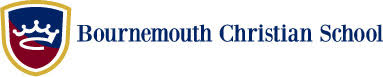 ANTI BULLYING POLICYThis Policy was updated June 2015 by Head Teacher and School AdministratorReview Date: AnnuallyHead Teacher: Mrs C HillSchool Administrator: Mr G HillBournemouth Christian-School-Anti Bullying Policy Bournemouth Christian SchoolContents of Anti-Bullying Policy and Additional Guidancea) The National and Legal Contextb) How this Policy was developeda) Definition of Bullyingb) Inclusion   	School Statement of Intent (with regard to its position on bullying)Aims of the PolicyIntended outcomes6.   Recording of Incidents7.  Procedures and Dealing with Incidents - A Whole School Approacha) Role of pupils and staff in reporting and recording a bullying incident involving pupilsb) Guidance for pupils/carersc) Guidance for parentsd) Guidance for adults experiencing bullyinge) SanctionsStrategies to Reduce BullyingConfidentialityMonitoring ArrangementsDissemination of the PolicyPolicy Review AppendicesEnsuring Ownership of your Schools’ Anti-bullying PolicyAnti-Bullying Immediate Response ChartSchool Bullying Incident FormLA Monitoring of Bullying Incidents FormOrganisations Offering SupportBullying - A Charter for ActionBibliographyBournemouth Christian-School-Anti Bullying Policy Member of staff responsible: Head TeacherThe school has a ‘duty of care’ towards its pupils with regard to bullying in that the Head teacher and staff stand in loco parentis (in place of the parents). This duty of care includes protecting pupils from harm of bullying.1.	a)	The National and Legal Context:	This policy takes full account of the school’s legal obligations under the Education Inspections Act promote the well-being of pupils in schooldevelop a policy which encourages good behaviour and respect for others on the part of pupils and, in particular preventing all forms of bullying amongst pupilsestablish procedures for dealing with complaints about bullyingThis policy links to Every Child Matters Outcomes of Stay Safe, Be Healthy and Make a Positive Contribution.  It also links with the National Healthy Schools Programme theme of Emotional Health and Wellbeing, safeguarding children’s procedures and the current DCSF anti-bullying guidance, Safe to Learn. 1.	b) 	How this Policy was developed: (Fill in details about who was involved in writing the policy and who was consulted. This should include staff, governors, parents and pupils.  The table in section 12 of this policy can support with detailing this).2.	a)	Definition of Bullying:Bullying can be defined in a number of ways. We follow the DCSF Safe to Learn (2007) guidance which defines bullying as:“Behaviour by an individual or group, usually repeated over time, that intentionally hurts another individual or group either physically or emotionally”. (All members of the school community should agree on a whole school definition for bullying.  Schools should pay particular attention to ensuring that whichever definition is adopted it is age appropriate and understood by the pupils.)Bullying can be direct or indirect and includes.Verbal bullying – name-calling, taunting, mocking, making offensive comments and teasingPhysical bullying – kicking, hitting, punching, pushing and pinching, Emotional bullying - producing offensive graffiti, excluding people from groups, spreading hurtful and untrue rumours, being forced to do things against own will and taking belongings or money.Cyber bullying – offensive text messaging and e-mailing and sending degrading images by phone or the internetBullying can take place between pupils, between pupils and staff; or between staff; by individuals or groups; face to face, indirectly or using a range of cyber bullying methods.  It can happen in isolation or quite often in the presence of others.People who are victims of bullying frequently, but not exclusively, are bullied as a result of:race, religion or culturespecial educational needs or disabilityappearance or health conditionssexual orientationgenderhome circumstance including looked-after-children and young carers b) Inclusion:Every member of the school community is entitled to expect equality of protection from bullying as well as protection and support from school policies and procedures designed to ensure that the school remains a safe environment in which to teach and learn. Our school policy has given careful consideration to the six equality strands, race, ethnicity, gender, age, religion, disability and sexuality. This is to ensure that anti-bullying provision is provided in a sensitive and non-judgemental way that will enable all young people, staff and the wider school community to feel valued and included in effective policy and practices. 3. 	School Statement of Intent: (with regard to its position on bullying)This school believes that:bullying is undesirable and unacceptablebullying is a problem to which solutions can be foundseeking help and openness are regarded as signs of strength not weaknessall members of the school community will be listened to and taken seriouslybullying prevents pupils achieving their full potential and affects standards of achievement and aspirationseveryone has the right to work and learn in an atmosphere that is free from fearall of us have a responsibility to ensure that we do not abuse or bully othersyoung people should be encouraged to seek support in school if they are worried about bullying and have a right to expect that their concerns will be listened to and treated seriouslyyoung people should be involved in decision making about matters that concern themwe all have a duty to work together to protect vulnerable individuals from bullying and other forms of abuse(You may wish to refer to other school documents/ policies relating to behaviour or bullying, and the school prospectus)4. 	Aims of the Policy:To assist in creating an ethos in which attending school is a positive experience for all members of the school communityTo make it clear that all forms of bullying are unacceptable at schoolTo enable everyone to feel safe while at school and encourage pupils to report incidences of bullying.To deal effectively with bullyingTo support and protect victims of bullying and ensure they are listened toTo help and support bullies to change their attitudes as well as their behaviour and understand why it needs to changeTo liaise with pupils, parents and other appropriate members of the school communityTo ensure all members of the school community feel responsible for combating bullyingTo ensure consistency in practice within the school community5. 	Intended Outcomes:That all parents and pupils have received and had opportunity to comment upon the school anti-bullying policyThat there are effective listening systems for pupils and staff within the schoolThat parents have a point of contact for the anti-bullying lead in school if they are concerned about their childThat all staff have the necessary skills and confidence to deal with incidents of bullying effectively and promptlyThat no child or young persons’ educational opportunities and achievement is disadvantaged due to the experience of bullyingThat all staff are equipped with the skills necessary to deal with bullyingThat the wider school community is involved in dealing effectively with, reporting, recording, monitoring and if necessary, referring bullying incidentsThat there is effective communication with parents and the wider school community on the subject of bullying through newsletters and parents.That all incidents of bullying are recorded, and appropriate use is made of the information and where appropriate shared with relevant organisationsRecording of Incidents:From September 2009 it is a legal requirement for schools to record all incidents of bullying. To meet this requirement, we: keep a record of individual incidents of bullying. (An incident recording sheet can be found in the appendix to this policy)ensure that an annual analysis of the bullying record is undertaken by the school including members of the senior leadership team and the governing body.Procedures and Dealing with Incidents – A Whole School ApproachRole of pupils and staff in reporting and recording a bullying incident involving pupilsWe take the view that everyone has a responsibility to report incidents of bullying or to share their concerns with a member of the school community. At Bournemouth Christian School we follow the school guide to reporting and dealing with bullying incidents. (See Appendix 1 for Anti-Bullying Immediate Response Chart)Bournemouth Christian-School-Anti Bullying Policy b)	Guidance for pupils:If you are being bullied:Remember it is not your faultTry to stay calm and look as confident as you canBe firm and clear – look them in the eye and, if possible, tell them to stop and tell them how you feelAfter you have been bullied:All bullying is wrong, and you do not have to stay silent about itTell an adult or somebody you trust about what has happened straight away. Adults in school have a responsibility to give you help and support around bullyingIf you are scared to tell a teacher or adult on your own, ask a friend to go with youKeep on speaking until someone listens and does something to stop the bullyingWhen you are talking to an adult about bullying be clear about:What has happened to you?How often it has happenedWho was involved?Who saw what was happening?Where it happened.What you have done about it alreadyIf you experience bullying by mobile phone, text messages or e-mail:Don’t retaliate or replySave the evidence do not delete anythingMake sure you tell an adult who you trustContact your service provider or look at their website to see where to report incidentsBe careful who you give your mobile phone number or e-mail address toMake a note of exactly when a threatening message was sent. #Guidance for parents/carers 	If your child has been bullied:    Calmly talk with your child about his/ her experiences   Make a note of what your child says including who was involved, how often the bullying has occurred, where it happened and what happened   Reassure your child that he/ she has done the right thing to tell you about the bullyingExplain to your child that should any further incidents occur he/she should report        them to an adult in school immediately   Make an appointment to see your child’s class or form teacher   Explain to the teacher the problems your child is experiencingWhen talking with members of staff about bullying:Try to stay calm and bear in mind that the staff member may have no idea that your    child is being bullied or may have heard conflicting accounts of an incident.   Be as specific as possible about what your child says has happened, give dates, places and names of other children involved   Make a note of what action the school intends to takeAsk if there is anything you can do to help your child or the schoolStay in touch with the school and let them know if things improve as well as if problems continueIf you are not satisfied:Check with the school anti-bullying policy to see if agreed procedures are being followed  Make an appointment to discuss the matter with the Head teacher and keep a record of the meeting   If this does not help write to the Chair of Governors explaining your concerns and what you would like to see happening.If your child is displaying bullying behaviour towards others:Talk with your child and explain that what he/she is doing is unacceptable and makes other children unhappyDiscourage other members of your family from bullying behaviour or from using aggression or force to get what they wantShow your child how he/ she can join in with other children without bullying.Make an appointment to see your child’s class/form teacher and explain the problems your child is experiencing as well as discussing how you can work together to stop him/ her bullying othersRegularly check with your child how things are going at schoolGive your child lots of praise and encouragement when he/ she is co-operative or kind to other people.If your child is experiencing any form of cyber bullying:Ensure your child is careful whom they give their mobile phone number and e-mail address toCheck exactly when a threatening message was sent and keep evidence of offending e-mails, text messages or online conversations. Do not delete messagesIf the bullying involves a pupil from school contact the school to report this.If the cyberbullying is serious and a potential criminal offence has been committed, you should consider contacting the police.d)  Guidance for adults experiencing bullying: The responses may be broadly similar or vary greatly to the response chart if it is an adult being bullied.  If you are experiencing bullying as an adult:Seek advice and information from your unionShare your concerns with a trusted colleagueMake a record of all incidents and date themIf you feel your situation is not being resolved, then you should follow the school’s formal procedures as adopted by the governing bodye) Sanctions:It is important for all schools to be open and transparent in the sanctions used for bullying incidents. This school has set procedures to follow in implementing sanctions where a bullying incident has occurred. These sanctions are applied in appropriate proportion to the event. In the event of all other avenues being exhausted, or in particularly serious cases this may lead to exclusion.The revised DCSF Revised Guidance of September 2007, Improving Behaviour and Attendance: Guidance on Exclusion from Schools and Pupil Referral Units, (Section 17) states:  Bournemouth Christian-School-Anti Bullying Policy“In cases where a head teacher has permanently excluded a pupil for persistent and defiant misbehaviour (which would include racist or homophobic bullying)….the Secretary of State would not normally expect the governors’ Discipline Committee or an Independent Appeal Panel to reinstate the pupil.”However, governors would need to examine the evidence that a wide range of strategies had been tried and failed to affect a positive change in the bullying behaviour.8. Strategies to Reduce Bullying:The school has adopted a range of strategies to prevent and reduce bullying, to raise awareness of bullying and support victims and those displaying bullying behaviour including: Co-operative group workCircle TimeCircle of FriendsPeer mediationPupil comment boxPeer counsellingBuddy systemsPSHE programme.Self-esteem workshopsRestorative approachesAnti-bullying WeekBubble TimeTraining for all members of staff on anti-bullying policy and strategy.9. Confidentiality:School staff cannot promise absolute confidentiality if approached by a pupil for help. Staff must make this clear to pupils. Safeguarding procedures must be followed when any disclosures are made. It is very rare for a pupil to request absolute confidentiality. If they do, in situations other than those involving child protection issues, staff must make a careful judgement whether or not a third party needs to be informed. This judgement will be based upon:The seriousness of the situation and the degree of harm that the pupil may be experiencing.The pupil’s age, maturity and competence to make their own decisions.Where it is clear that a pupil would benefit from the involvement of a third party, staff should seek consent of the pupil to do so. If appropriate, staff might inform the third party together with the pupil. Unless clearly inappropriate, pupils will always be encouraged to talk to their parent/carer.An underlying principle in supporting pupils in our school is that all children are listened to sensitively and objectively and all incidences of bullying will be taken seriously.Although the school cannot guarantee confidentiality pupils will be informed of national and local helplines, if appropriate, where confidentiality can be maintained.10. Monitoring Arrangements:This policy will be evaluated and updated where necessary bi-annually by the Head Teacher. The views of pupils, parents and staff will be used to make changes and improvements to the policy on an ongoing basis. The senior leadership team and governors will, on an annual basis, analyse the school’s anti-bullying data, identify trends and evaluate the effectiveness of anti-bullying strategies. 11. Whole School Approach/Dissemination of the Policy:Appendices:Anti-Bullying Immediate Response ChartSchool Bullying Incident Form
Organisations Offering SupportBullying – A Charter for ActionBibliographyBournemouth Christian-School-Anti Bullying Policy Anti-Bullying Immediate Response Chart:School Bullying Incident Form:This report will be held in strict confidence and will not be made available to any outside persons or agencies.Report from ______________________	      School name_____________________Date of incident____________________      Time of incident___________________Ethnic origin of victim________________     Ethnic origin of perpetrator__________Male		Female			       Male	 FemaleIndicate type of incident – please tickIf you feel the bullying incident was in any way motivated by any of the following please indicate with a tick.Appearance 			Disability		Home circumstancesGender			Race/ethnic origin	  Medical conditionReligion	Sexuality		  Brief description of incident  Action taken CONTINUED OVER->Did the incident lead to the perpetrator(s) being excluded? 	yes/noHave you had contact with the victim’s parent/carer?		yes/noHave you had contact with the perpetrator’s parent/carer?	yes/noHave you reported this incident to any other agencies?	yes/noIf ‘yes’ which agencies? ______________________________________________________________________________________________________________________________________________Signed ___________________________	Designation____________________Return to_________________________          (Mrs Cheryl Hill)    Organisations That Can Offer SupportBournemouth Christian School does not necessarily endorse all the views expressed by these organisations.National Organisations:Anti –Bullying  - Brings together over 60 organisations into one network with the aim of reducing bullying and creating safer environments in which children and young people can live, grow, play and learn.Tel: 020 7843 1901www.anti-bullyingalliance.org.ukNational Healthy Schools ProgrammeA joint Department of Health - DH, and Department for Children, Schools and Families - DCSF, initiative.  Part of the government’s drive to reduce health inequalities, promote social inclusion and raise educational standards.  Schools can access support from a local programme co-ordinator – their contact details are on the website.www.healthyschools.gov.ukOfstedInspects and regulates to achieve excellence in the care of children and young people, and in education and skills for learners of all ages.www.ofsted.gov.ukAct Against BullyingA national charity which highlights new forms of bullying, particularly bullying through social exclusion.Tel: 0845 230 2560www.actagainstbullying.comActionworkA multimedia organisation that uses film, theatre and other creative arts to explore and tackle issues that affect young people, in particular bullying.Tel: 01934 815163www.actionwork.comAdvisory Centre for EducationAdvice line for parents on all procedural matters concerning schools.Tel: 0808 800 5793www.ace-ed.org.ukBournemouth Christian-School-Anti Bullying Policy Bullying OnlineProvides an email service for children and young people as well as online help and information, for schools as well as pupils.www.bullying.co.ukChildLineOffers a free, 24-hour helpline and counselling service for children in distress or danger.Tel: 0800 1111www.childline.org.ukA Charter For Action:Schools can sign up to the Anti-bullying Charter to show their commitment to tackling all forms of bullying, and use the principles of the Charter to self-evaluate their anti-bullying policies and practices.  For more information and a copy of the charter please use the link below.http://www.teachernet.gov.uk/docbank/index.cfm?id=11912 Bibliography:Safe to Learn: embedding anti-bullying work in schools (2007)Cyber bullying: embedding anti-bullying work in schools (2007)Homophobic bullying: embedding anti-bullying work in schools (2007)Bullying Involving Children with SEN and Disabilities (2008)Healthy Schools - Anti-bullying guidance for schools (2008)Bournemouth Christian-School-Anti Bullying PolicyMembers of school communityDate consultedDate disseminatedSignature of representativeHead teacherTeaching staffClassroom based support staffMidday SupervisorsNon-classroom based support staffPupilsGovernorsParentsVerbal PhysicalName-callingKickingTauntingHittingMockingPunchingMaking offensive commentsPushingTeasingPinchingOther (please state)Other (please state)EmotionalCyberOffensive graffitiOffensive text messagesExcluding from groupOffensive e-mailsSpreading rumoursSending degrading imagesBeing forced to do something against own willOther (please state)Taking possessions/moneyOther (please state)